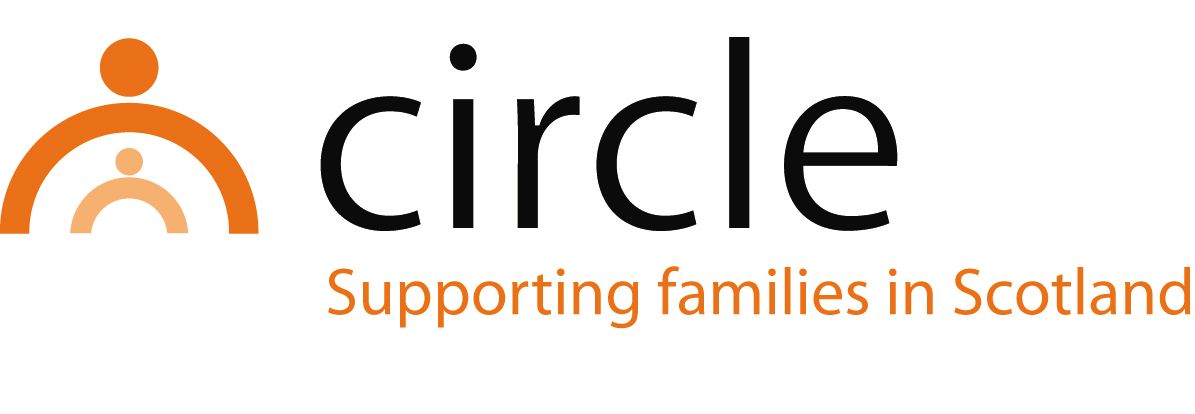 JOB DESCRIPTIONFamily wellbeing practitionerHarbour Project – Sparrow ServiceNumber of Hours:		Part Time (28 hours per week)        Salary Scale:			Pro-rata to £26,870- £31,144 per annum (SCP 12 - 17)Accountability of post:	The postholder will be line managed by and accountable to the Project Manager, Circle, for the performance of the tasks described below.Main Purpose:	To provide support for birth parents that have a child who is permanently fostered, adopted or in kinship care.   The post holder will engage parents through intensive, one to one support.Location of post:	Circle Head Office, 18 West Pilton Park, Edinburgh, EH4 4EJMAIN TASKS & RESPONSIBILITIES:To support parents to make meaningful changes to improve their life circumstancesTo enable parents to develop their understanding of children’s needs and where possible, enhance relationships with their childrenTo link birth parents with appropriate supports and reduce isolation and stigmaTo record, monitor and evaluate all workTo attend supervision, team meetings and in-house training sessions as appropriateTo contribute to the promotion and development of Circle’s work and services in EdinburghTo work closely with partner agencies to meet the needs of birth parents and their families To work within Circle’s policies and procedures, most notably in areas of child protection, equal opportunities, anti-discriminatory practice, and user participationTo attend Staff Development DaysWith consultation, amendments may be made to your job description from time to time in relation to our changing needs and your own ability.PERSON SPECIFICATIONFamily wellbeing practitionerHarbour Project – Sparrow ServiceQUALIFICATIONSESSENTIALA professional qualification in social work, social care, education, or healthKNOWLEDGE & EXPERIENCEESSENTIALKnowledge of a range of interventions for supporting parentsExperience of providing support using a rights-based approachExperience of working in partnership with other agenciesExperience of working as part of a teamKnowledge of child development and issues affecting vulnerable children and familiesKnowledge of the GIRFEC approach and the related SHANARRI indicatorsAn understanding of and commitment to equal opportunities, anti-discriminatory practice, and user participationSKILLS & ABILITIESESSENTIALAbility to communicate effectively with children and adultsAbility to support social work students on placement with CircleAbility to record, monitor and evaluate workAbility to plan and prioritise workAbility to effect change in familiesAbility to work across professional boundariesGood assessment skills